Dn. 09.04 .2020r. CZĘŚĆ I Temat dnia:    Świąteczny stół. „Stół wielkanocny”Oglądanie ilustracji: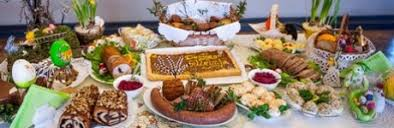 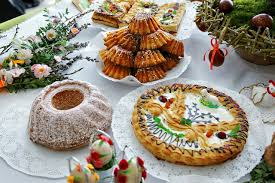 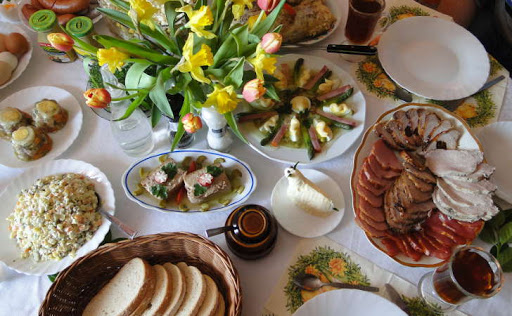 Dziecko opisuje produkty ze stołu wielkanocnego. Np. babka, mazurek, jajka, biała kiełbasa, szynka. Czytanie globalne. Praca z wierszem „ Wielkanocny stół”Nasz stół wielkanocnyhaftowany w kwiaty.W borówkowej zielenilisteczków skrzydlatychlukrowana babarozpycha się na nim,a przy babie –mazurek w owoce przybrany.Palmy pachną jak łąkaw samym środku lata.Siada mama przy stole,A przy mamie tata.I my.Wiosna na naszza firanek zerka,a pstrokate pisankichcą tańczyć oberka.Wpuśćmy wiosnę,Niech słońcemzabłyśnie nad stołemw wielkanocne świętowaniejak wiosna wesołe!Pytania:- po co ludzie spotykają się przy świątecznym stole? -Czy dzielą się Wielkanoc opłatkiem?- Jak spędzają święta?- Co znajdowało się na stole?3.  Wielkanocna gigapaka przedszkolaka – puzzle literowe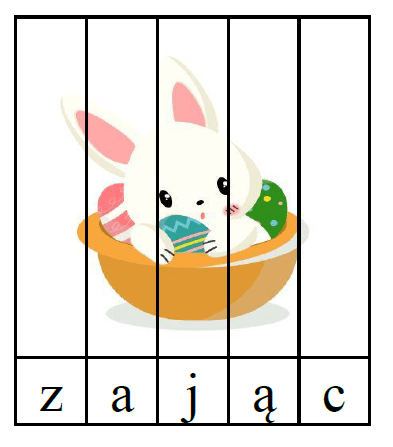 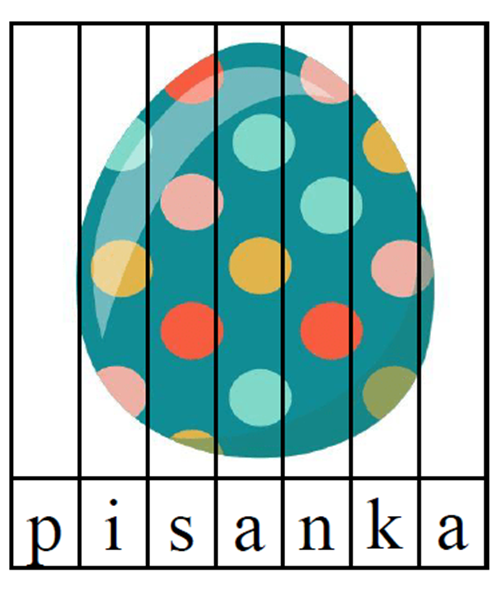 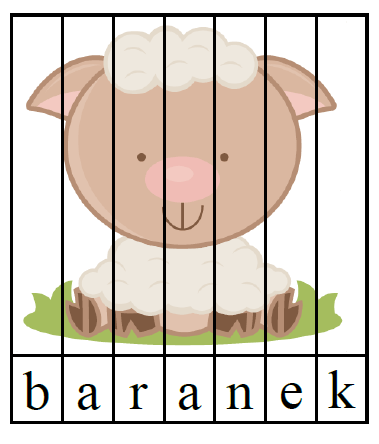  Wykonanie stroików na stół wielkanocny.- praca plastyczna. Wykonanie dowolne.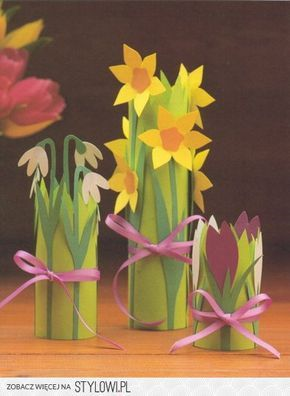 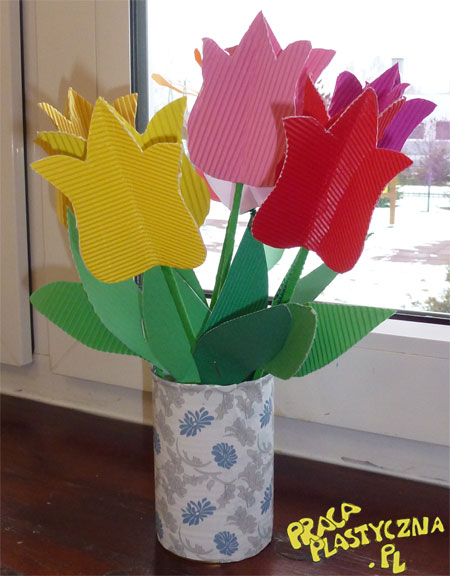 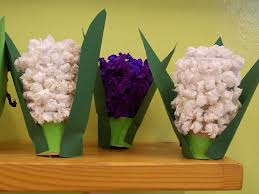 Pokoloruj rysunek. Zgodnie z opisem.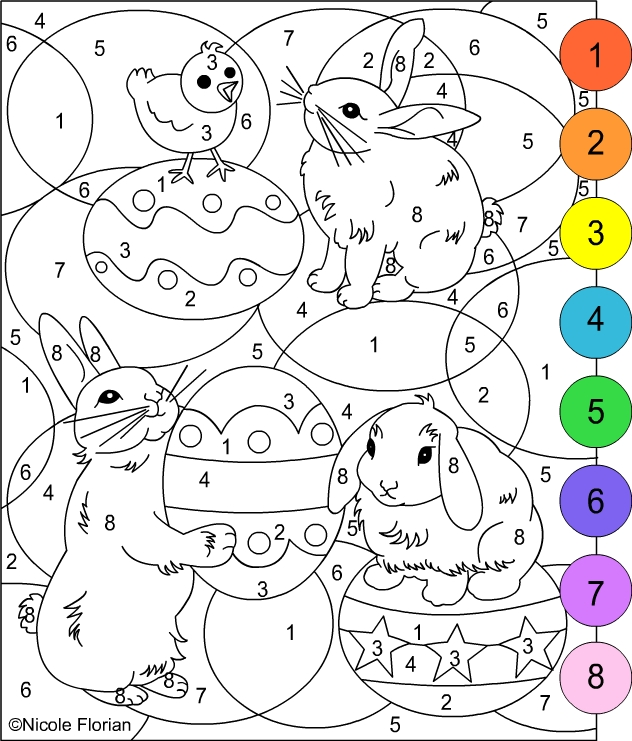 